 								          OMB No. 0930-0285   Expiration Date XX/XX/XXXXCenter for Mental Health ServicesNOMs Client-Level Measures for Discretionary Programs Providing Direct ServicesSERVICES TOOLFor Adult Programs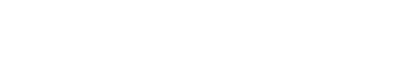 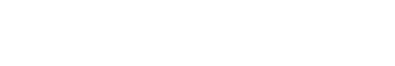 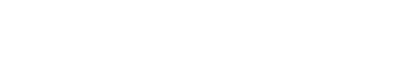 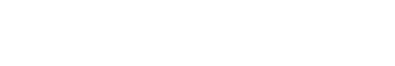 Public reporting burden for this collection of information is estimated to average 40 minutes per response if all items are asked of a consumer/participant; to the extent that providers already obtain much of this information as part of their ongoing consumer/participant intake or follow-up, less time will be required. Send comments regarding this burden estimate or any other aspect of this collection of information to SAMHSA Reports Clearance Officer, Room 15E57B, 5600 Fishers Lane, Rockville, MD 20857. An agency may not conduct or sponsor, and a person is not required to respond to a collection of information unless it displays a currently valid OMB control number. The control number for this project is 0930-0285.RECORD MANAGEMENT[RECORD MANAGEMENT IS REPORTED BY GRANTEE STAFF AT BASELINE, REASSESSMENT AND DISCHARGE REGARDLESS OF WHETHER AN INTERVIEW IS CONDUCTED.]Consumer ID	|	|	|	|	|	|	|	|	|	|	|	|Grant ID (Grant/Contract/Cooperative Agreement) |	|	|	|	|	_|	|	|	_|	|	_|Site ID	|	|	|	|	|	|	|	|	|	|	|Indicate Assessment Type:Was the interview conducted?Behavioral Health DiagnosesPlease indicate the consumer’s current behavioral health diagnoses using the International Classification of Diseases, 10th revision, Clinical Modification (ICD-10-CM) codes listed below.   Please note that some substance use disorder ICD-10-CM codes have been crosswalked to Diagnostic and Statistical Manual of Mental Disorders, (DSM-5) descriptors.   Select up to three diagnoses. For each diagnosis selected, please indicate whether it is primary, secondary, or tertiary, if known.  Only one diagnosis can be primary, only one can be secondary, and only one can be tertiary.      	DON’T KNOW	NONE OF THE ABOVE[IF THIS IS A BASELINE, GO TO SECTION A.][FOR ALL REASSESSMENTS:IF AN INTERVIEW WAS CONDUCTED, GO TO SECTION B.IF AN INTERVIEW WAS NOT CONDUCTED, GO TO SECTION I.][FOR A CLINICAL DISCHARGE:IF AN INTERVIEW WAS CONDUCTED, GO TO SECTION B.IF AN INTERVIEW WAS NOT CONDUCTED, GO TO SECTION J.]DEMOGRAPHIC DATA[SECTION A IS ONLY COLLECTED AT BASELINE. IF THIS IS NOT A BASELINE, GO TO SECTION B.]What is your gender?	MALE	FEMALE	TRANSGENDER	OTHER (SPECIFY)  		REFUSEDAre you Hispanic or Latino?[IF YES] What ethnic group do you consider yourself? Please answer yes or no for each of the following. You may say yes to more than one.What race do you consider yourself? Please answer yes or no for each of the following. You may say yes to more than one.What is your month and year of birth?|	|	| /  |	|	|_	|	|MONTH	YEAR	REFUSEDDEMOGRAPHIC DATA (Continued)Which one of the following do you consider yourself to be?	Heterosexual, that is straight	[IF FEMALE, THEN “Lesbian”] or Gay	Bisexual	OTHER (SPECIFY)  		REFUSED	DON’T KNOW[IF AN INTERVIEW WAS CONDUCTED CONTINUE TO SECTION B.][IF AN INTERVIEW WAS NOT CONDUCTED:  GO TO SECTION H (IF APPLICABLE). GRANTEES IN ALL OTHER PROGRAMS STOP HERE.] FUNCTIONINGHow would you rate your overall health right now?ExcellentVery GoodGoodFairPoorREFUSEDDON’T KNOWPlease select the one answer that most closely matches your situation.  I feel capable of managing my health care needs:On my own most of the timeOn my own some of the time and with support from others some of the timeWith support from others most of the timeRarely or neverREFUSEDDON’T KNOWIn order to provide the best possible mental health and related services, we need to know what you think about how well you were able to deal with your everyday life during the past 30 days. Please indicate your disagreement/agreement with each of the following statements.[READ EACH STATEMENT FOLLOWED BY THE RESPONSE OPTIONS TO THE CONSUMER.]B.	FUNCTIONING (Continued)The following questions ask about how you have been feeling during the past 30 days. For each question, please indicate how often you had this feeling.[READ EACH QUESTION FOLLOWED BY THE RESPONSE OPTIONS TO THE CONSUMER.]B.	FUNCTIONING (Continued)The following questions ask about how you have been feeling during the last 4 weeks.[READ EACH QUESTION FOLLOWED BY THE RESPONSE OPTIONS TO THE CONSUMER.]B.	FUNCTIONING (Continued)The following questions relate to your experience with alcohol, cigarettes, and other drugs. Some of the substances we’ll talk about are prescribed by a doctor (like pain medications). But I will only record those if you have taken them for reasons or in doses other than prescribed.[READ EACH QUESTION FOLLOWED BY THE RESPONSE OPTIONS TO THE CONSUMER.]B.	FUNCTIONING (Continued)[OPTIONAL: GAF SCORE REPORTED BY GRANTEE STAFF AT PROJECT’S DISCRETION.]DATE GAF WAS ADMINISTERED:	|	|	| / |	|	| /|	|	|	|	|MONTH		DAY			YEAR WHAT WAS THE CONSUMER’S SCORE?	GAF	=	|		|	|	|B.	MILITARY FAMILY AND DEPLOYMENT[QUESTIONS 7 THROUGH 10 ARE ONLY ASKED AT BASELINE. IF THIS IS NOT A BASELINE GO TO 11.]Have you ever served in the Armed Forces, the Reserves, or the National Guard?YESNO	[GO TO 8.]REFUSED	[GO TO 8.]DON’T KNOW	[GO TO 8.][IF YES] In which of the following have you ever served?  Please answer for each of the following. You may say yes to more than one.7a.   Are you currently serving on active duty in the Armed Forces, the Reserves, or the National Guard?[IF YES] In which of the following are you currently serving?   Please answer for each of the following. You may say yes to more than one.B.	MILITARY FAMILY AND DEPLOYMENT (Continued) 7b.  Have you ever been deployed to a combat zone?[IF YES] To which of the following combat zones have you been deployed?  Please answer for each of the following. You may say yes to more than one.Is anyone in your family or someone close to you currently serving on active duty in or retired/separated from the Armed Forces, the Reserves, or the National Guard?	Yes, only one person	Yes, more than one person	No	REFUSED	DON’T KNOWB.	VIOLENCE AND TRAUMAHave you ever experienced violence or trauma in any setting (including community or school violence; domestic violence; physical, psychological, or sexual maltreatment/assault within or outside of the family; natural disaster; terrorism; neglect; or traumatic grief)?YESNO	[GO TO 11.]REFUSED	[GO TO 11.]DON’T KNOW	[GO TO 11.]Did any of these experiences feel so frightening, horrible, or upsetting that in the past and/or the present you:VIOLENCE AND TRAUMA (Continued)In the past 30 days, how often have you been hit, kicked, slapped, or otherwise physically hurt?	Never	Once	A few times	More than a few times	REFUSED	DON’T KNOWSTABILITY IN HOUSING[IF 1A, 1B, 1C, OR 1D IS 16 OR MORE NIGHTS, GO TO SECTION D.]STABILITY IN HOUSING (Continued)In the past 30 days, where have you been living most of the time?[DO NOT READ RESPONSE OPTIONS TO THE CONSUMER. SELECT ONLY ONE.]OWNED OR RENTED HOUSE, APARTMENT, TRAILER, ROOMSOMEONE ELSE’S HOUSE, APARTMENT, TRAILER, ROOMHOMELESS (SHELTER, STREET/OUTDOORS, PARK)GROUP HOMEADULT FOSTER CARETRANSITIONAL LIVING FACILITYHOSPITAL (MEDICAL)HOSPITAL (PSYCHIATRIC)DETOX/INPATIENT OR RESIDENTIAL SUBSTANCE ABUSE TREATMENT FACILITYCORRECTIONAL FACILITY (JAIL/PRISON)NURSING HOMEVA HOSPITALVETERAN’S HOMEMILITARY BASEOTHER HOUSED (SPECIFY)  	REFUSEDDON’T KNOW3.   In the last 4 weeks …[READ THE QUESTION FOLLOWED BY THE RESPONSE OPTIONS TO THE CONSUMER.]EDUCATION AND EMPLOYMENTAre you currently enrolled in school or a job training program?[IF ENROLLED] Is that full time or part time?NOT ENROLLEDENROLLED, FULL TIMEENROLLED, PART TIMEOTHER (SPECIFY) 	REFUSEDDON’T KNOWWhat is the highest level of education you have finished, whether or not you received a degree?LESS THAN 12TH GRADE12TH GRADE/HIGH SCHOOL DIPLOMA/EQUIVALENT (GED)VOC/TECH DIPLOMASOME COLLEGE OR UNIVERSITYBACHELOR’S DEGREE (BA, BS)GRADUATE WORK/GRADUATE DEGREEREFUSEDDON’T KNOWAre you currently employed? [CLARIFY BY FOCUSING ON STATUS DURING MOST OF THE PREVIOUS WEEK, DETERMINING WHETHER CONSUMER WORKED AT ALL OR HAD A REGULAR JOB BUT WAS OFF WORK.]EMPLOYED FULL TIME (35+ HOURS PER WEEK, OR WOULD HAVE BEEN)EMPLOYED PART TIMEUNEMPLOYED, LOOKING FOR WORKUNEMPLOYED, DISABLEDUNEMPLOYED, VOLUNTEER WORKUNEMPLOYED, RETIREDUNEMPLOYED, NOT LOOKING FOR WORKOTHER (SPECIFY)  	REFUSEDDON’T KNOW3a.	[IF EMPLOYED]1 For information on Federal minimum wage go to http://www.dol.gov/dol/topic/wages/.D.	EDUCATION AND EMPLOYMENTIn the last 4 weeks …[READ THE QUESTION FOLLOWED BY THE RESPONSE OPTIONS TO THE CONSUMER.]CRIME AND CRIMINAL JUSTICE STATUSIn the past 30 days, how many times have you been arrested?|	|	| TIMES	REFUSED	DON’T KNOW[IF THIS IS A BASELINE, GO TO SECTION G. OTHERWISE, GO TO SECTION F.]PERCEPTION OF CARE[SECTION F IS NOT COLLECTED AT BASELINE.  FOR BASELINE INTERVIEWS, GO TO SECTION G.]In order to provide the best possible mental health and related services, we need to know what you think about the services you received during the past 30 days, the people who provided it, and the results. Please indicate your disagreement/agreement with each of the following statements.[READ EACH STATEMENT FOLLOWED BY THE RESPONSE OPTIONS TO THE CONSUMER.]PERCEPTION OF CARE (Continued)[INDICATE WHO ADMINISTERED SECTION F - PERCEPTION OF CARE TO THE RESPONDENT FOR THIS INTERVIEW.]	ADMINISTRATIVE STAFFCARE COORDINATORCASE MANAGERCLINICIAN PROVIDING DIRECT SERVICESCLINICIAN NOT PROVIDING SERVICESCONSUMER PEERDATA COLLECTOREVALUATORFAMILY ADVOCATERESEARCH ASSISTANT STAFFSELF-ADMINISTEREDOTHER (SPECIFY)  	SOCIAL CONNECTEDNESSPlease indicate your disagreement/agreement with each of the following statements.  Please answer for relationships with persons other than your mental health provider(s) over the past 30 days.[READ EACH STATEMENT FOLLOWED BY THE RESPONSE OPTIONS TO THE CONSUMER.][IF YOUR PROGRAM DOES NOT REQUIRE SECTION H:IF THIS IS A BASELINE INTERVIEW, STOP NOW. THE INTERVIEW IS COMPLETE.] IF THIS IS A REASSESSMENT INTERVIEW, PLEASE GO TO SECTION I THEN K.]IF THIS IS A CLINICAL DISCHARGE INTERVIEW, PLEASE GO TO SECTION J THEN K.][IF YOUR PROGRAM DOES REQUIRE SECTION H:IF  THIS  IS  A  BASELINE  INTERVIEW,  PLEASE  PROCEED  TO  SECTION  H  THEN  STOP. THE INTERVIEW WILL BE COMPLETE.]IF THIS IS A REASSESSMENT INTERVIEW, PROCEED TO SECTION H, THEN I AND K.]IF THIS IS A CLINICAL DISCHARGE INTERVIEW, PROCEED TO SECTION H, THEN J AND K.]PROGRAM SPECIFIC QUESTIONSYOU ARE NOT RESPONSIBLE FOR COLLECTING DATA ON ALL SECTION H QUESTIONS. YOUR GPO HAS PROVIDED YOU GUIDANCE ON WHICH SPECIFIC SECTION H QUESTIONS YOU ARE TO COMPLETE. IF YOU HAVE ANY QUESTIONS, PLEASE CONTACT YOUR GPO.FOR A LIST OF PROGRAMS THAT HAVE PROGRAM SPECIFIC DATA, SEE APPENDIX A OF THE NOMS CLIENT-LEVEL MEASURES FOR DISCRETIONARY PROGRAMS PROVIDING DIRECT SERVICES QUESTION-BY-QUESTION INSTRUCTION GUIDE FOR ADULT PROGRAMS.H1. PROGRAM SPECIFIC QUESTIONS[QUESTION 1 SHOULD BE ANSWERED BY THE CONSUMER AT BASELINE, REASSESSMENT, AND CLINICAL DISCHARGE.]In the past 30 days, how often have you taken all of your psychiatric medication(s) as prescribed to you?  Always Usually Sometimes Rarely NeverREFUSEDDON’T KNOW[QUESTION 2 SHOULD BE REPORTED BY GRANTEE STAFF ABOUT THE CONSUMER AT REASSESSMENT AND CLINICAL DISCHARGE.]In the past 30 days, how compliant has the consumer been with their treatment plan?  Not compliantMinimally compliantModerately compliantHighly compliantFully compliantDON’T KNOWH2. PROGRAM SPECIFIC QUESTIONS [QUESTIONS 1 AND 2 SHOULD BE REPORTED BY GRANTEE STAFF AT BASELINE, REASSESSMENT, AND CLINICAL DISCHARGE.1.	Did the consumer screen positive for a mental health disorder?	Consumer screened positive	Consumer screened negative	Consumer was not screeneda. [IF CONSUMER SCREENED POSITIVE] Was the consumer referred to the following type of services?				          YES      NO		Mental health services				b. [IF CONSUMER WAS REFERRED TO SERVICES] Did they receive the following services?				          YES      NO	DON’T KNOW		NOT APPLICABLE	Mental health services								2.	Did the consumer screen positive for a substance use disorder?	Consumer screened positive	Consumer screened negative	Consumer was not screeneda. [IF CONSUMER SCREENED POSITIVE] Was the consumer referred to the following type of services?				          	           YES      NO	Substance use disorder services 				b. [IF CONSUMER WAS REFERRED TO SERVICES] Did they receive the following services?				          		YES      NO	DON’T KNOW		NOT APPLICABLE	Substance use disorder services 								[QUESTION 3 SHOULD BE ANSWERED BY THE CONSUMER AT REASSESSMENT AND CLINICAL DISCHARGE.] Please indicate the degree to which you agree or disagree with the following statement: Receiving community-based services through the [insert grantee name] program has helped me to avoid further contact with the police and the criminal justice system.  Strongly DisagreeDisagreeUndecidedAgreeStrongly AgreeREFUSEDDON’T KNOWH3. PROGRAM SPECIFIC QUESTIONS[QUESTION 1 SHOULD BE ANSWERED BY THE CONSUMER AT BASELINE, REASSESSMENT, AND CLINICAL DISCHARGE.][QUESTION 2 SHOULD BE REPORTED BY GRANTEE STAFF AT BASELINE, REASSESSMENT AND CLINICAL DISCHARGE.]Please indicate which type of funding source(s) was (were)/will be used to pay for the services provided to this consumer since their last interview. (Check all that apply):Current SAMHSA grant fundingOther federal grant fundingState fundingConsumer’s private insuranceMedicaid/MedicareOther (Specify): ____________________[PROGRAM-SPECIFIC HEALTH ITEMS ARE REPORTED BY THE GRANTEE ABOUT THE CONSUMER.]Program-Specific Health Items (Report Quarterly)Health measurements:Did patient successfully fast for 8 hours prior to providing the blood sample?Blood test results:a.	Date of blood draw:		|__|__| / |__|__| /|__|__|__|__| MONTH DAY  YEAR[FOR 3b AND 3c: ENTER ONE OR THE OTHER, NOT BOTH.]H4. PROGRAM SPECIFIC QUESTIONS[QUESTIONS 1 AND 2 SHOULD BE ANSWERED BY THE CONSUMER AT BASELINE, REASSESSMENT, AND CLINICAL DISCHARGE.]1a. Did the program provide an HIV test?YesNo [SKIP TO H1b]REFUSED [SKIP TO H1b]DON’T KNOW [SKIP TO H1b][IF YES] What was the result?PositiveNegative [SKIP TO H1b]Indeterminate [SKIP TO H1b]REFUSED [SKIP TO H1b]DON’T KNOW [SKIP TO H1b][IF CONSUMER SCREENED POSITIVE] Were you connected to HIV treatment services?YesNoREFUSEDDON’T KNOW1b. Did the program provide a Hepatitis B (HBV) test?YesNo [SKIP TO H1c]REFUSED [SKIP TO H1c]DON’T KNOW [SKIP TO H1c][IF YES] What was the result?PositiveNegative [SKIP TO H1c]Indeterminate [SKIP TO H1c]REFUSED [SKIP TO H1c]DON’T KNOW [SKIP TO H1c][IF CONSUMER SCREENED POSITIVE] Were you connected to HBV treatment services?YesNoREFUSEDDON’T KNOW1c. Did the program provide a Hepatitis C (HCV) test?YesNo [SKIP TO H2a]REFUSED [SKIP TO H2a]DON’T KNOW [SKIP TO H2a][IF YES] What was the result?PositiveNegative [SKIP TO H2a]Indeterminate [SKIP TO H2a]REFUSED [SKIP TO H2a]DON’T KNOW [SKIP TO H2a][IF CONSUMER SCREENED POSITIVE] Were you connected to HCV treatment services?YesNoREFUSEDDON’T KNOW2a. [If HIV STATUS IS POSITIVE] Did you receive a referral from [grantee] to medical care?YesNoREFUSEDDON’T KNOW2b. Have you been prescribed an antiretroviral medication (ART)?YesNo [SKIP TO SECTION I OR J/K]REFUSED [SKIP TO SECTION I OR J/K]DON’T KNOW [SKIP TO SECTION I OR J/K][FOR CONSUMERS WHO REPORT BEING PRESCRIBED AN ART] In the past 30 days how often have you taken your ART as prescribed to you?AlwaysUsuallySometimesRarelyNeverREFUSEDDON’T KNOWNOT APPLICABLE (IF THE PRESCRIPTION WAS GIVEN FOR THE FIRST TIME AT THIS APPOINTMENT, SELECT NOT APPLICABLE.)H5. PROGRAM SPECIFIC QUESTIONS[QUESTIONS 1 AND 2 SHOULD BE REPORTED BY GRANTEE STAFF AT BASELINE, REASSESSMENT, AND CLINICAL DISCHARGE.]1.	Did the consumer screen positive for a mental health disorder?	Consumer screened positive	Consumer screened negative	Consumer was not screeneda. [IF CONSUMER SCREENED POSITIVE] Was the consumer referred to the following type of services?				          YES      NO		Mental health services					b. [IF CONSUMER WAS REFERRED TO SERVICES] Did they receive the following services?				          YES      NO	DON’T KNOW		NOT APPLICABLE	Mental health services								2.	Did the consumer screen positive for a substance use disorder?	Consumer screened positive	Consumer screened negative	Consumer was not screeneda. [IF CONSUMER SCREENED POSITIVE] Was the consumer referred to the following type of services?				          		YES     NO	Substance use disorder services		  		b. [IF CONSUMER WAS REFERRED TO SERVICES] Did they receive the following services?				          		YES     NO	DON’T KNOW		NOT APPLICABLE	Substance use disorder services		  						H6. PROGRAM SPECIFIC QUESTIONS [QUESTION 1 SHOULD BE ANSWERED BY THE CONSUMER AT BASELINE, REASSESSMENT, AND CLINICAL DISCHARGE.][QUESTION 2 SHOULD BE ANSWERED BY THE CONSUMER AT REASSESSMENT AND CLINICAL DISCHARGE.] How often does a member of your team interact with you?  Several times a dayAlmost every dayA few times a weekAbout once a weekA few times a monthAbout once a monthLess than once per monthREFUSEDDON’T KNOWH7. PROGRAM SPECIFIC QUESTIONS [QUESTION 1 SHOULD BE REPORTED BY GRANTEE STAFF AT REASSESSMENT AND CLINICAL DISCHARGE]Has the consumer experienced a first episode of psychosis (FEP) since their last interview?a. [IF YES] Please indicate the approximate date that the consumer initially experienced the FEP.	|__|__| /|__|__|__|__| MONTH   YEAR	b. [IF YES] Was the consumer referred to FEP services?[IF CONSUMER WAS REFERRED TO FEP SERVICES] Please indicate the date that the consumer first received FEP services/treatment.	|__|__| /|__|__|__|__| 		DON’T KNOWMONTH   YEAR			[QUESTION 2 SHOULD BE ANSWERED BY THE CONSUMER AT BASELINE, REASSESSMENT, AND CLINICAL DISCHARGE IF THEY ARE CURRENTLY ENROLLED IN SCHOOL.][IF THE CONSUMER INDICATED THAT THEY WERE ENROLLED IN SCHOOL] During the past 30 days of school, how many days were you absent for any reason?|	|	| # OF DAYS	REFUSED	DON’T KNOW	NOT APPLICABLEH8. PROGRAM SPECIFIC QUESTIONS [PROGRAM-SPECIFIC HEALTH ITEMS ARE REPORTED BY THE GRANTEE ABOUT THE CONSUMER.]Health measurements: (Report Quarterly)[IF THIS IS A BASELINE, STOP HERE.][IF THIS IS A REASSESSMENT, GO TO SECTION I.] [IF THIS IS A CLINICAL DISCHARGE, GO TO SECTION J.]REASSESSMENT STATUS[SECTION I IS REPORTED BY GRANTEE STAFF AT REASSESSMENT.]Have you or other grant staff had contact with the consumer within 90 days of the last encounter?	Yes	NoIs the consumer still receiving services from your project?	Yes	No[GO TO SECTION K.]CLINICAL DISCHARGE STATUS[SECTION J IS REPORTED BY GRANTEE STAFF ABOUT THE CONSUMER AT CLINICAL DISCHARGE.]On what date was the consumer discharged?|		|	| /  |	| 		 |_	|	| MONTH			 YEARWhat is the consumer’s discharge status?	Mutually agreed cessation of treatmentWithdrew from/refused treatment	No contact within 90 days of last encounter	Clinically referred out	Death	Other (Specify)  	[GO TO SECTION K.]SERVICES RECEIVED[SECTION K IS REPORTED BY GRANTEE STAFF AT REASSESSMENT AND DISCHARGE UNLESS THE CONSUMER REFUSED THIS INTERVIEW OR ALL INTERVIEWS, IN WHICH CASE IT IS OPTIONAL.]On what date did the consumer last receive services?|		|	| / |	|		| 	 |	| MONTH			 YEAR[IDENTIFY ALL OF THE SERVICES YOUR PROJECT PROVIDED TO THE CONSUMER SINCE HIS/HER LAST NOMS INTERVIEW; THIS INCLUDES CMHS-FUNDED AND NON-FUNDED SERVICES.]Core Services	ProvidedSERVICE[IF THE ANSWER TO 5 ‘MENTAL  HEALTH  SERVICES’ IS YES, PLEASE ESTIMATE HOW FREQUENTLY MENTAL HEALTH SERVICES WERE DELIVERED.]Support Services	ProvidedSERVICEprovider for any of the above support services?	Baseline	Reassessment	Clinical Discharge[ENTER THE MONTH AND YEAR WHEN THE CONSUMER FIRST RECEIVED SERVICES UNDER THE GRANT FOR THIS EPISODE OF CARE.]Which 6-month reassessment?|	|	||		|	| /  |	|	|_	| 	 | MONTH	YEAR[ENTER 06 FOR A 6–MONTH, 12 FOR A 12–MONTH, 18 FOR AN 18–MONTH ASSESSMENT, ETC.]Diagnosed?For each diagnosis selected, please indicate whether diagnosis is primary, secondary or tertiary if known.For each diagnosis selected, please indicate whether diagnosis is primary, secondary or tertiary if known.For each diagnosis selected, please indicate whether diagnosis is primary, secondary or tertiary if known.Select up to three.PrimarySecondaryTertiarySUBSTANCE USE DISORDER DIAGNOSESSUBSTANCE USE DISORDER DIAGNOSESSUBSTANCE USE DISORDER DIAGNOSESSUBSTANCE USE DISORDER DIAGNOSESSUBSTANCE USE DISORDER DIAGNOSESAlcohol Related DisordersF10.10 – Alcohol use disorder, uncomplicated, mildF10.11 – Alcohol use disorder, mild, in remissionF10.20 – Alcohol use disorder, uncomplicated, moderate/severeF10.21 – Alcohol use disorder, moderate/severe, in remissionF10.9 –  Alcohol use, unspecifiedOpioid related disordersF11.10 – Opioid use disorder, uncomplicated, mildF11.11 – Opioid use disorder, mild, in remissionF11.20 – Opioid use disorder, uncomplicated, moderate/severeF11.21 – Opioid use disorder, moderate/severe, in remissionF11.9 –   Opioid use, unspecifiedCannabis related disordersF12.10 – Cannabis use disorder, uncomplicated, mildF12.11 – Cannabis use disorder, mild, in remissionF12.20 – Cannabis use disorder, uncomplicated, moderate/severeF12.21 – Cannabis use disorder, moderate/severe, in remissionF12.9 –   Cannabis use, unspecifiedSedative, hypnotic, or anxiolytic related disordersF13.10 – Sedative, hypnotic, or anxiolytic-related use disorder, uncomplicated, mildF13.11 – Sedative, hypnotic, or anxiolytic-related use disorder, mild, in remissionF13.20 – Sedative, hypnotic, or anxiolytic-related use disorder, uncomplicated, moderate/severeF13.21 – Sedative, hypnotic, or anxiolytic-related use disorder, moderate/severe, in remissionF13.9 –   Sedative, hypnotic, or anxiolytic-related use, unspecifiedCocaine related disordersF14.10 – Cocaine use disorder, uncomplicated, mildF14.11 – Cocaine use disorder, mild, in remissionF14.20 – Cocaine use disorder, uncomplicated, moderate/severeF14.21 – Cocaine use disorder, moderate/severe, in remissionF14.9 – Cocaine use, unspecifiedOther stimulant related disordersF15.10 – Other stimulant use disorder, uncomplicated, mildF15.11 – Other stimulant use disorder, mild, in remissionF15.20 – Other stimulant use disorder, uncomplicated, moderate/severeF15.21 – Other stimulant use disorder, moderate/severe, in remissionF15.9 – Other stimulant use, unspecified	Hallucinogen related disordersF16.10 – Hallucinogen use disorder, uncomplicated, mildF16.11 – Hallucinogen use disorder, mild, in remissionF16.20 – Hallucinogen use disorder, uncomplicated, moderate/severeF16.21 – Hallucinogen use disorder moderate/severe, in remissionF16.9 – Hallucinogen use, unspecifiedInhalant related disordersF18.10 – Inhalant use disorder, uncomplicated, mildF18.11 – Inhalant use disorder, mild, in remissionF18.20 – Inhalant use disorder, uncomplicated, moderate/severeF18.21 – Inhalant use disorder, moderate/severe, in remissionF18.9 – Inhalant use, unspecifiedOther psychoactive substance related disordersF19.10 – Other psychoactive substance use disorder, uncomplicated, mildF19.11 – Other psychoactive substance use disorder, in remissionF19.20 – Other psychoactive substance use disorder, uncomplicated, moderate/severeF19.21 – Other psychoactive substance use disorder, moderate/severe, in remissionF19.9 – Other psychoactive substance use, unspecifiedNicotine dependenceF17.20 – Tobacco use disorder, mild/moderate/severeF17.21 – Tobacco use disorder, mild/moderate/severe, in remissionMENTAL HEALTH DIAGNOSES MENTAL HEALTH DIAGNOSES MENTAL HEALTH DIAGNOSES MENTAL HEALTH DIAGNOSES MENTAL HEALTH DIAGNOSES F20 – SchizophreniaF21 – Schizotypal disorderF22 – Delusional disorderF23 – Brief psychotic disorderF24 – Shared psychotic disorderF25 – Schizoaffective disordersF28 – Other psychotic disorder not due to a substance or known physiological conditionF29 – Unspecified psychosis not due to a substance or known physiological conditionF30 – Manic episodeF31 – Bipolar disorderF32 – Major depressive disorder, single episodeF33 – Major depressive disorder, recurrentF34 – Persistent mood [affective] disordersF39 – Unspecified mood [affective] disorderF40-F48 – Anxiety, dissociative, stress-related, somatoform and other nonpsychotic mental disordersF50 – Eating disordersF51 – Sleep disorders not due to a substance or known physiological conditionF60.2 – Antisocial personality disorderF60.3 – Borderline personality disorderF60.0, F60.1, F60.4-F69 – Other personality disordersF70-F79 – Intellectual disabilitiesF80-F89 – Pervasive and specific developmental disordersF90 – Attention-deficit hyperactivity disordersF91 – Conduct disordersF93 – Emotional disorders with onset specific to childhood      F94 – Disorders of social functioning with onset specific to childhood or adolescenceF95 – Tic disorderF98 – Other behavioral and emotional disorders with onset usually occurring in childhood and adolescenceF99 – Unspecified mental disorderYESNO[GO TO 3.]REFUSED[GO TO 3.]YESNOREFUSEDCentral AmericanCubanDominicanMexicanPuerto RicanSouth AmericanOTHER[IF YES, SPECIFY BELOW.](SPECIFY)  	(SPECIFY)  	(SPECIFY)  	(SPECIFY)  	YESNOREFUSEDAlaska NativeAmerican IndianAsianBlack or African AmericanNative Hawaiian or other Pacific IslanderWhiteSTATEMENTRESPONSE OPTIONSRESPONSE OPTIONSRESPONSE OPTIONSRESPONSE OPTIONSRESPONSE OPTIONSRESPONSE OPTIONSRESPONSE OPTIONSStrongly DisagreeDisagreeUndecidedAgreeStrongly AgreeREFUSEDNOT APPLICABLEa.   I deal effectively with daily problems.b.   I am able to control my life.c.	I am able to deal with crisis.d.   I am getting along with my family.e.	I do well in social situations.f.	I do well in school and/or work.g.   My housing situation is satisfactory.STATEMENTRESPONSE OPTIONSRESPONSE OPTIONSRESPONSE OPTIONSRESPONSE OPTIONSRESPONSE OPTIONSRESPONSE OPTIONSRESPONSE OPTIONSStrongly DisagreeDisagreeUndecidedAgreeStrongly AgreeREFUSEDNOT APPLICABLEh.   My symptoms are not bothering me.QUESTIONRESPONSE OPTIONSRESPONSE OPTIONSRESPONSE OPTIONSRESPONSE OPTIONSRESPONSE OPTIONSRESPONSE OPTIONSRESPONSE OPTIONSDuring the past 30 days, about how often did you feel …All of the TimeMostof the TimeSome of the TimeA Little of the TimeNone of the TimeREFUSEDDON’T KNOWa.   nervous?b.   hopeless?c.	restless or fidgety?d.   so depressed that nothing could cheer you up?e.	that everything was an effort?f.	worthless?QUESTIONRESPONSE OPTIONSRESPONSE OPTIONSRESPONSE OPTIONSRESPONSE OPTIONSRESPONSE OPTIONSRESPONSE OPTIONSRESPONSE OPTIONSDuring the past 30 days…Not at AllSlightlyModeratelyConsiderablyExtremelyREFUSEDDON’T KNOWg.   how much have you been bothered by these psychological or emotional problems?QUESTIONRESPONSE OPTIONSRESPONSE OPTIONSRESPONSE OPTIONSRESPONSE OPTIONSRESPONSE OPTIONSRESPONSE OPTIONSRESPONSE OPTIONSRESPONSE OPTIONSIn the last 4 weeks …Very PoorPoorNeitherGood nor PoorGoodGoodVery GoodREFUSEDDON’T KNOWa.   how would you rate your quality of life?QUESTIONRESPONSE OPTIONSRESPONSE OPTIONSRESPONSE OPTIONSRESPONSE OPTIONSRESPONSE OPTIONSRESPONSE OPTIONSRESPONSE OPTIONSRESPONSE OPTIONSIn the last 4 weeks …Not at AllA LittleModeratelyMostlyMostlyCompletelyREFUSEDDON’T KNOWb.   do you have enough energy for everyday life?QUESTIONRESPONSE OPTIONSRESPONSE OPTIONSRESPONSE OPTIONSRESPONSE OPTIONSRESPONSE OPTIONSRESPONSE OPTIONSRESPONSE OPTIONSRESPONSE OPTIONSIn the last 4 weeks …Very DissatisfiedDissatisfiedNeither SatisfiedNeither SatisfiedSatisfiedVery SatisfiedREFUSEDDON’T KNOWc.	how satisfied are you with your ability to perform your daily living activities?d.   how satisfied are you with your health?e.	how satisfied are you with yourself?f.	how satisfied are you with your personal relationships?QUESTIONRESPONSE OPTIONSRESPONSE OPTIONSRESPONSE OPTIONSRESPONSE OPTIONSRESPONSE OPTIONSRESPONSE OPTIONSIn the past 30 days, how often have you used…NeverOnce or TwiceWeeklyDaily orAlmost DailyREFUSEDDON’T KNOWa.   tobacco products (cigarettes, chewing tobacco, cigars, etc.)?b.   alcoholic beverages (beer, wine, liquor, etc.)?b1. [IF B >= ONCE OR TWICE, AND RESPONDENTMALE], How many times in the past 30 days have you had five or more drinks in a day? [CLARIFY IF NEEDED: A standard drink (e.g., 12 oz beer, 5 oz wine, 1.5 oz liquor)].b2. [IF B >= ONCE OR TWICE, AND RESPONDENTNOT MALE], How many times in the past 30 days have you had four or more drinks in a day? [CLARIFY IF NEEDED: A standard drink (e.g., 12 oz beer, 5 oz wine, 1.5 oz liquor)].c.	cannabis (marijuana, pot, grass, hash, etc.)?d.   cocaine (coke, crack, etc.)?e.	prescription stimulants (Ritalin, Concerta, Dexedrine, Adderall, diet pills, etc.)?f.	methamphetamine (speed, crystal meth, ice, etc.)?g.   inhalants (nitrous oxide, glue, gas, paint thinner, etc.)?h.   sedatives or sleeping pills (Valium, Serepax, Ativan, Librium, Xanax, Rohypnol, GHB, etc.)?i.	hallucinogens (LSD, acid, mushrooms, PCP, Special K, ecstasy, etc.)?j.	street opioids (heroin, opium, etc.)?k.   prescription opioids (fentanyl, oxycodone [OxyContin, Percocet], hydrocodone [Vicodin],methadone, buprenorphine, etc.)?l.	other – specify (e-cigarettes, etc.):YESNOREFUSEDDON’T KNOWArmed ForcesReservesNational GuardYESNO[GO TO 7b.]REFUSED[GO TO 7b.]DON’T KNOW[GO TO 7b.]YESNOREFUSEDDON’T KNOWArmed ForcesReservesNational GuardYESNOREFUSEDDON’T KNOWIraq or Afghanistan (e.g., Operation Enduring Freedom/Operation Iraqi Freedom/Operation New Dawn)Persian Gulf (Operation Desert Shield or Desert Storm)Vietnam/Southeast AsiaKoreaWWIIDeployed to a combat zone not listed above (e.g., Somalia, Bosnia, Kosovo)YESNOREFUSEDDON’T KNOW10a.	Have had nightmares about it or thought about it when you did not want to?10b.	Tried hard not to think about it or went out of your way to avoid situations that remind you of it?10c.	Were constantly on guard, watchful, or easily startled?10d.	Felt numb and detached from others, activities, or your surroundings1.	In the past 30 days how many …Number of Nights/ TimesREFUSEDDON’T KNOWa.	nights have you been homeless?|	|        |	|b.	nights have you spent in a hospital for mental health care?|	|        |	|c.	nights have you spent in a facility for detox/inpatient or residential substance abuse treatment?|	|        |	|d.	nights have you spent in correctional facility including jail, or prison?|	|        |	|[ADD UP THE TOTAL NUMBER OF NIGHTS SPENT HOMELESS, IN HOSPITAL FOR MENTAL HEALTH CARE, IN DETOX/INPATIENT OR RESIDENTIAL SUBSTANCE ABUSE TREATMENT, OR IN A CORRECTIONAL FACILITY. (ITEMS A-D, CANNOT EXCEED 30 NIGHTS).]|	|        |	|e.	times have you gone to an emergency room for a psychiatric or emotional problem?|	|        |	|QUESTIONRESPONSE OPTIONSRESPONSE OPTIONSRESPONSE OPTIONSRESPONSE OPTIONSRESPONSE OPTIONSRESPONSE OPTIONSRESPONSE OPTIONSIn the last 4 weeks …Very DissatisfiedDissatisfiedNeither Satisfied nor DissatisfiedSatisfiedVery SatisfiedREFUSEDDON’T KNOWa.   how satisfied are you with the conditions of your living place?YesNoREFUSEDDON’T KNOWAre you paid at or above the minimum wage1?Are your wages paid directly to you by your employer?Could anyone have applied for this job?QUESTIONRESPONSE OPTIONSRESPONSE OPTIONSRESPONSE OPTIONSRESPONSE OPTIONSRESPONSE OPTIONSRESPONSE OPTIONSRESPONSE OPTIONSIn the last 4 weeks …Not at AllA LittleModeratelyMostlyCompletelyREFUSEDDON’T KNOWa.	have you enough money to meet your needs?STATEMENTRESPONSE OPTIONSRESPONSE OPTIONSRESPONSE OPTIONSRESPONSE OPTIONSRESPONSE OPTIONSRESPONSE OPTIONSRESPONSE OPTIONSStrongly DisagreeDisagreeUndecidedAgreeStrongly AgreeREFUSEDNOT APPLICABLEa.   Staff here believe that I can grow, change and recover.b.   I felt free to complain.c.	I was given information about my rights.STATEMENTRESPONSE OPTIONSRESPONSE OPTIONSRESPONSE OPTIONSRESPONSE OPTIONSRESPONSE OPTIONSRESPONSE OPTIONSRESPONSE OPTIONSStrongly DisagreeDisagreeUndecidedAgreeStrongly AgreeREFUSEDNOT APPLICABLEd.   Staff encouraged me to take responsibility for how I live my life.e.	Staff told me what side effects to watch out for.f.	Staff respected my wishes about who is and who is not to be given information about my treatment.g.   Staff were sensitive to my cultural background (race, religion, language, etc.).h.   Staff helped me obtain the information I needed so that I could take charge of managing my illness.I was encouraged to use consumer run  programs (support groups, drop-in centers, crisis phone line, etc.).j.	I felt comfortable asking questions about my treatment and medication.k.   I, not staff, decided my treatment goals.l.	I like the services I received here.m.  If I had other choices, I would still get services from this agency.n.   I would recommend this agency to a friend or family member.STATEMENTRESPONSE OPTIONSRESPONSE OPTIONSRESPONSE OPTIONSRESPONSE OPTIONSRESPONSE OPTIONSRESPONSE OPTIONSStrongly DisagreeDisagreeUndecidedAgreeStrongly AgreeREFUSEDa.   I am happy with the friendships I have.b.   I have people with whom I can do enjoyable things.c.	I feel I belong in my community.d.   In a crisis, I would have the support I need from family or friends.e.	I have family or friends that are supportive of my recovery.f.	I generally accomplish what I set out to do.1.	In the past 30 days how many times have you …Number of TimesREFUSEDDON’T KNOWa.	Been to the emergency room for a physical health care problem?|	|        |	|b.     Been hospitalized overnight for a physical health care problem?[REPORT NUMBER OF NIGHTS HOSPITALIZED]|	|        |	|b.c.Fasting plasma glucose HgBA1cmg/dL%d.e.Total CholesterolHDL Cholesterolmg/dLmg/dLf.g.LDL CholesterolTriglyceridesmg/dLmg/dL1.	In the past 30 days:Number of Times REFUSEDDON’T KNOWa.	How many times have you thought about killing yourself?|	|        |	|How many times did you attempt to kill yourself?|	|        |	|YESNO  DON’T KNOWYESNO  DON’T KNOW1.ScreeningYesNoUNKNOWNNOT AVAILABLE2.Assessment3.Treatment Planning or Review4.Psychopharmacological Services5.Mental Health ServicesNumber of times	perDayDayDayUNKNOWNUNKNOWNWeekWeekWeekMonthMonthMonthYearYearYearYesNoNoUNKNOWNUNKNOWNSERVICE NOT AVAILABLE6.   Co-Occurring Services6.   Co-Occurring Services6.   Co-Occurring Services7.   Case Management7.   Case Management7.   Case Management8.   Trauma-specific Services8.   Trauma-specific Services8.   Trauma-specific Services9.   Was the Consumer referred to another provider for any of the above core services?9.   Was the Consumer referred to another provider for any of the above core services?9.   Was the Consumer referred to another provider for any of the above core services?1.Medical CareYesNoUNKNOWNNOT AVAILABLE2.Employment Services3.Family Services4.Child Care5.Transportation6.Education Services7.Housing Support8.Social Recreational Activities9.Consumer Operated Services10.HIV Testing11.Was the Consumer referred to another